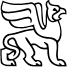 VALSTYBĖS ĮMONĖS TURTO BANKOGENERALINIS DIREKTORIUSĮSAKYMASDĖL VALSTYBĖS NEKILNOJAMOJO TURTO PERDAVIMO PATIKĖJIMO TEISE2022 m. kovo 9 d. Nr. P13-9VilniusVadovaudamasis Lietuvos Respublikos valstybės ir savivaldybių turto valdymo, naudojimo ir disponavimo juo įstatymo 10 straipsniu ir įgyvendindamas Valstybės turto perdavimo valdyti, naudoti ir disponuoti juo patikėjimo teise tvarkos aprašą, patvirtintą Lietuvos Respublikos Vyriausybės 2001 m. sausio 5 d. nutarimu Nr. 16 „Dėl valstybės turto perdavimo patikėjimo teise ir savivaldybių nuosavybėn“,p e r d u o d u Kalėjimų departamentui prie Lietuvos Respublikos teisingumo ministerijos valdyti, naudoti ir disponuoti juo patikėjimo teise jo nuostatuose numatytai veiklai vykdyti valstybei nuosavybės teise priklausantį ir šiuo metu valstybės įmonės Turto banko patikėjimo teise valdomą nekilnojamąjį turtą, gyvenamąjį namą su jojimo klubu ir kavinės patalpomis, kurio unikalus numeris – 1099-2031-8018, bendras plotas - 968,57 kv. m, likutinė vertė 2022 m. vasario 23 d. – 127 751,62 Eur, esantį Vilniuje, Antavilių g. 27A.Generalinis direktorius				               Mindaugas SinkevičiusParengė:Audrius Navickas2022-03-09